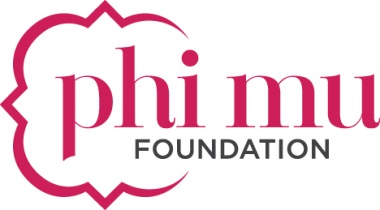 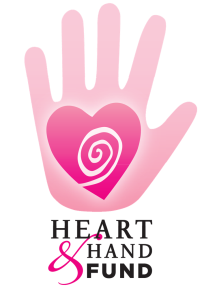 Leona Hughes Hughes Heart & Hand FundNatural Disaster Emergency ApplicationThe Leona Hughes Hughes Heart and Hand Fund provides emergency grants for collegiate and alumnae members of Phi Mu Fraternity who are in good standing and who experience financial emergencies due to natural disasters, medical situations or other severe personal or family issues. Grants do not need to be repaid; however, recipients must comply with the Foundation’s reporting requirements as based on Internal Revenue Service guidelines. Recipients may receive only one grant per calendar year. All applications are confidential.In order for Phi Mu Foundation to maintain its tax-exempt status under the Internal Revenue Code, grants are provided to assist members with basic necessities such as food, clothing, housing, or extraordinary medical care not covered by insurance.  Tuition assistance is provided through emergency scholarships available from the Foundation, although in some circumstances, education expenses, books and supplies may be eligible for assistance. National and chapter Phi Mu Fraternity dues, obligations or social fees, and university Panhellenic fees are not eligible expenses.Grant applications are evaluated by the Leona Hughes Hughes Heart and Hand Fund Committee, with the Phi Mu Foundation Board of Directors making final grant decisions.  Applications are accepted and evaluated on a continuous basis, and applicants are not identified during the evaluation process. Grant amounts are based upon funds available.I.  General InformationName:____________________________________________________________________________________________	 	             First 			Maiden 			Last Residence Address: _________________________________________________________________________________			Number		Street				Apt.# __________________________________________________________________________________________________		City 				State 				Zip Code Contact Numbers:___________________________________________________________________________________ 		             Home 			Cell 				Work Date of Birth _________________________   	Email _____________________________________________________Phi Mu Chapter/University:_____________________________ 			Year Initiated:_____________________ Marital Status:  Single   Married   Separated   Divorced   Widowed Are you insured against loss/illness?	Yes		No	Dependents:             Name 				    Age 			Relationship 1._________________________	________ 	__________________________ 2._________________________	________ 	__________________________ 3._________________________ 	________ 	__________________________ 4._________________________	________	__________________________ II.  Grant RequestA.  I am requesting a grant in the amount of ______________ for the following:       1._______________________________ 				$_________________       2._______________________________ 				$_________________       3._______________________________ 				$_________________       4._______________________________ 				$_________________       5._______________________________ 				$_________________       6._______________________________ 				$_________________       7._______________________________				$_________________      8._______________________________				$_________________      9._______________________________				$_________________    10._______________________________				$_________________     (Additional expenses may be added as necessary)   		   Total $_________________ B.  Please provide a personal statement describing the circumstances of emergency you have experienced and the proposed use of any funds received through this grant.  You may add pages as necessary. Please be specific. Please direct all questions about this application process to:Anji Roe WoodExecutive DirectorE:  awood@phimu.orgP:  770.632.2121F:  770.632.2135